ΜΕΡΑ 1Ανάγνωση.Η μαμά ήθελε παγωτό με σοκολάτα.Ο πατέρας ήθελε παγωτό με καραμέλα.Αντίγραψε στο τετράδιό σου τα παρακάτω:Η η                   Κ κ                    Φ φπαπί                      παγωτό Γράψε την πρώτη συλλαβή της εικόνας.       ...……             ……….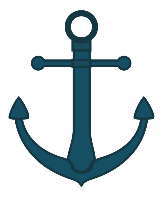 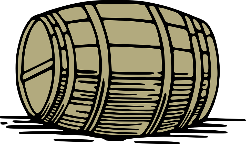            …….                       ……..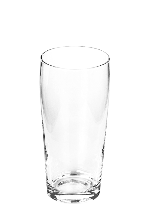 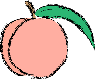          ……..                     ………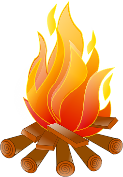 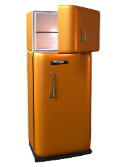 ΜΕΡΑ 2ΜΑΘΗΜΑΤΙΚΑΠΡΟΒΛΗΜΑΤΑ ΠΡΟΣΘΕΣΗΣΟ Βαγγέλης έχει 7 κατσίκες και πήρε και άλλες 3 κατσίκες. Πόσες κατσίκες έχει;                      Λύση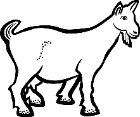                               +Απάντηση: Έχει  ………Η Ελένη έχει 4 κιθάρες και αγόρασε και άλλες 4. Πόσες έχει τώρα;                    Λύση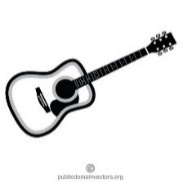                     +Απάντηση: Έχει ……..ΜΕΡΑ 3Ανάγνωση.Η Βιβή πήγε στο μαγαζί.Ήθελε ένα καπέλο.Ήθελε ένα σακάκι.Αντίγραψε στο τετράδιό σου τα παρακάτω:Β β                         Γ γσάκο Γράψε τις συλλαβές με κεφαλαία γράμματα.πι  ………                 μα ………            κε ………μω ……..                 νη ………            χυ ……..φε ……..                  γω ……..             δο ……..βο …….                   ψα ……              ζη ……..κω …….                    λυ …….                ξι …….Όνομα:  ………………………………………………..ΜΕΡΑ 4Ανάγνωση.Πέτα το ψαλίδι.Πέτα το ποτήρι.Πέτα το ξύλο. Αντίγραψε στο τετράδιό σου τα παρακάτω:Π π            Ξ ξ               Ν νΠέτα Γράψε την λέξη της εικόνας.  ………………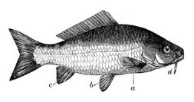   ……………….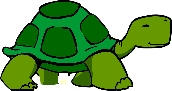   ………………….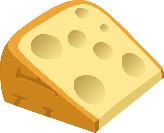    ………………….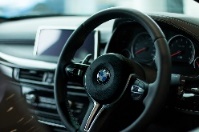 ΜΕΡΑ 5Ανάγνωση.ψαλίδι                 χάρακαςχέρι                       χελιδόνιγάτα                      τηγάνιαγελάδα               σέλαΑντίγραψε στο τετράδιό σου τα παρακάτω:Δ δ             Ψ ψ              Υ υγάτα Διάβασε την λέξη και χώρισέ την σε συλλαβές.σαλάταπόδιψαλίδικαραμέλα ΜΑΘΗΜΑΤΙΚΑΠΡΟΒΛΗΜΑΤΑ ΠΡΟΣΘΕΣΗΣΈχω 5 γάτες και πήρα άλλες 5. Πόσες είναι όλες μαζί οι γάτες;                     Λύση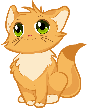  + Απάντηση: Όλα μαζί είναι ……..Έχω 6 καπέλα και ο Χρήστος μου έδωσε άλλα 3 καπέλα. Πόσες είναι όλα τα καπέλα;                       Λύση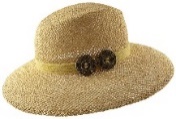                +            Απάντηση: Είναι ……..